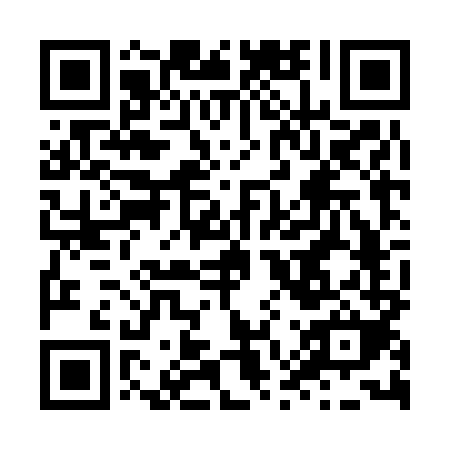 Prayer times for Hwacheon County, South KoreaWed 1 May 2024 - Fri 31 May 2024High Latitude Method: NonePrayer Calculation Method: Muslim World LeagueAsar Calculation Method: ShafiPrayer times provided by https://www.salahtimes.comDateDayFajrSunriseDhuhrAsrMaghribIsha1Wed3:535:3312:264:147:208:542Thu3:525:3212:264:157:218:553Fri3:505:3112:264:157:228:564Sat3:495:2912:264:157:238:575Sun3:475:2812:264:157:248:596Mon3:465:2712:264:157:259:007Tue3:445:2612:264:167:269:018Wed3:435:2512:264:167:279:039Thu3:415:2412:264:167:289:0410Fri3:405:2312:264:167:299:0511Sat3:395:2212:264:167:299:0712Sun3:375:2112:264:177:309:0813Mon3:365:2012:264:177:319:0914Tue3:345:1912:264:177:329:1115Wed3:335:1912:264:177:339:1216Thu3:325:1812:264:177:349:1317Fri3:315:1712:264:187:359:1418Sat3:295:1612:264:187:369:1619Sun3:285:1512:264:187:369:1720Mon3:275:1512:264:187:379:1821Tue3:265:1412:264:187:389:1922Wed3:255:1312:264:197:399:2023Thu3:245:1312:264:197:409:2224Fri3:235:1212:264:197:419:2325Sat3:225:1112:264:197:419:2426Sun3:215:1112:264:207:429:2527Mon3:205:1012:264:207:439:2628Tue3:195:1012:274:207:449:2729Wed3:185:0912:274:207:449:2830Thu3:175:0912:274:207:459:2931Fri3:165:0812:274:217:469:30